Guías de aprendizaje de la semana del 21al 24 de julio del 2020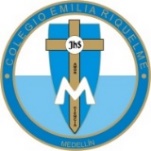 Grado primeroLENGUA CASTELLANALUNES: Festivo MARTES: Clase por Zoom (página 88, 89 y 119 del libro saberes y socialización de la prueba de los tres editores).MIÉRCOLES: Repaso en casa de dictados puede ser de manera oral o escrita (como lo deseen).JUEVES: Realización en casa página 120 del repaso de palabras sinónimas (aclaro que en el punto 4 de la página 120 es unir con unan línea la palabra con el cuadro de la palabra correspondiente.)MATEMÁTICASLUNES: Festivo.MARTES: Escritura en casa de los números.80-81-82-83-84-85-86-87-88-89-90.91-92-93-94-95-96-97-98-99-100.MIÉRCOLES: Clase por Zoom (página del libro 122,123,124 y socialización de la prueba de los tres editores).JUEVES: Realización en casa de la ficha de números (recorta y pega números realizando una suma y resta con las centenas (son los recortables de la parte de atrás, ejemplo:  136+234 y 567-432…)VIERNES: Realización en casa página 216 del libro saberesRELIGIÓN LUNES: Festivo MIÉRCOLES: Este día, en casa realizaremos un conversatorio acerca de no perder la fe y la esperanza, de que todo esto pasara y vendrán tiempos maravillosos, haremos una oración en familia donde agradeceremos y también realizaran sus peticiones familiares. (no hay que enviar evidencia).CIENCIAS SOCIALES  LUNES: FestivoJUEVES:  Clase por Zoom (Conmemoración de la Independencia de Colombia).VIERNES: Repasa en casa el tema de los entornos por medio del video https://youtu.be/DafFeTjeLKM  paisaje natural y paisaje cultural (fácil y rápido) a ciencia cierta( solo observan el video ).CIENCIAS NATURALESMARTES:  En casa imagina y dibuja en el cuaderno una bacteria y ponle un nombre, decórala a tu gusto.JUEVES: En casa observo el video de ¿Qué son los microorganismos? De aula 365. (Repaso del video visto en la clase anterior)VIERNES: Clase por Zoom (Explicación del experimento sobre los microorganismos y socialización de la prueba de los tres editores).URBANIDAD.JUEVES: Clase por Zoom (El vocabulario).ÉTICA Y VALORES Y ARTÍSTICA: VIERNES: EN ETICA Y VALORES escribirán en el cuaderno la Tolerancia y observaremos un video, luego en artística será la   Coreografía de la canción “Aguacero de mayo” (Totó la Momposina), el vestuario será de vestido como deseen y tengan a disponibilidad, el calzado será preferiblemente sandalias, alpargatas o baletas y su cabello suelto con diadema o un moño bien hermoso.